Preberi spodnje povedi in  jih postavi v pravilni vrstni red.  V zvezek napiši naslov PEKA KRUHA in v pravilnem zaporedju povedi prepiši. 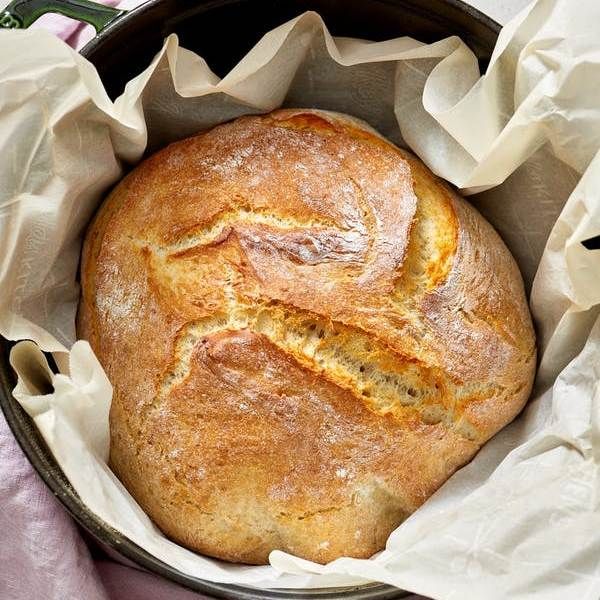 Zavijemo ga v prtič in pustimo vzhajati na toplem eno uro. Hlebček po vrhu zarežemo z nožem in damo v peč. V moko dodamo ščepec soli, naredimo jamico, v katero vlijemo vzhajani kvas in mlačno vodo. Čez eno uro je kruh pečen.  V skledico zdrobimo kvas, dodamo žličko sladkorja, toplo vodo, malo moke ter premešamo. Vzhajano testo ponovno pregnetemo in ga damo vzhajati. Testo gnetemo toliko časa, da postane gladko. 